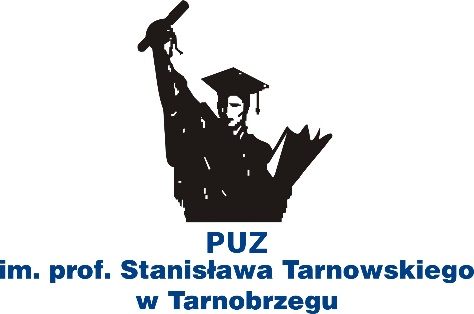 Znak sprawy: R28/2021FORMULARZ OFERTOWYw postępowaniu o udzielenie zamówienia publicznego, którego wartość jest mniejsza od kwoty 130 000 zł netto.Nazwa Wykonawcy :_________________________________________________________Adres :_____________________________________________________________________Województwo :______________________________________________________________Tel / Fax / e-mail :___________________________________________________________NIP :_____________________REGON :_____________________Niniejszym składamy ofertę w postępowaniu o udzielnie zamówienia publicznego na: ,,Usługa ochrony/dozoru budynków i mienia Państwowej Uczelni Zawodowej im. prof. Stanisława Tarnowskiego w Tarnobrzegu, zlokalizowanych przy ul. Sienkiewicza 50 oraz Wyszyńskiego 10’’.Nr postępowania R28/2021Oferujemy wykonanie przedmiotu zamówienia za cenęWartość całkowita netto: _________zł.Słownie: ________________________________________________________________/100Podatek VAT ___ % Wartość całkowita brutto: _________zł.Słownie: ________________________________________________________________/100(wartość całkowita musi być równa sumie wartości ochrony/dozoru obiektów przy ul. Sienkiewicza 50 oraz Wyszyńskiego 10)W tymBudynek przy ul. Sienkiewicza 50 Ilość godzin dozoru: 930Jedna roboczo-godzina ochrony/dozoru budynku przy ul. Sienkiewicza 50, wynosi: Cena netto: __________________ zł.Podatek VAT ___ % Cena brutto: __________________ złWartość ochrony/dozoru budynku przy ul. Sienkiewicza 50, wynosi:Wartość netto: _________zł.Podatek VAT ___ % Wartość brutto: _________zł.orazBudynek przy ul. Wyszyńskiego 10 Ilość godzin dozoru: 2955Jedna roboczo-godzina ochrony/dozoru, która wynosi: Cena netto: __________________ zł.Podatek VAT ___ % Cena brutto: __________________ zł.Wartość ochrony/dozoru budynku przy ul. Wyszyńskiego 10, wynosi:Wartość netto: _________zł.Podatek VAT ___ % Wartość brutto: _________zł.Wynagrodzenie, o którym mowa wyżej uwzględnia wszystkie koszty związane z pełną
i prawidłową realizacją przedmiotu zamówienia.Oświadczamy, że zapoznaliśmy się z warunkami zamówienia, opisem przedmiotu zamówienia  oraz zapytaniem ofertowym i przyjmujemy je bez zastrzeżeń.Oświadczamy, że zdobyliśmy wszystkie informacje, które mogą być niezbędne
i konieczne do przygotowania oferty oraz podpisania umowy.Oświadczamy, że wszystkie oświadczenia i informacje zawarte w ofercie są kompletne, prawdziwe i dokładne w każdym szczególe.Oświadczamy, że uważamy się za związanych niniejszą ofertą przez okres 30 dni licząc od daty wyznaczonej na składanie ofert.Oświadczamy, że zapoznaliśmy się z postanowieniami zawartymi we wzorze umowy
i zobowiązujemy się, w przypadku wyboru naszej oferty jako najkorzystniejszej, do zawarcia umowy w miejscu i terminie wyznaczonym przez Zamawiającego.Integralną cześć oferty stanowią:____________________________________________________________________________________      data, podpis i pieczęć Wykonawcy 